Urologisches Tumorboard am Universitätsklinikum Leipzig AöRanfragender Arzt: 	Anschrift:		Tel.: 			Fax:			Mail:			Patient:	Name, Vorname: geb. am: 	wohnhaft:Röntgendemo erforderlichUntersuchungsdatum: Untersuchungsart: Bilder bitte in die Universität Lpz. überspielen lassen oder per CD-Rom zur Verfügung stellen!Hauptdiagnose:Befunde:Fragestellung an das Tumorboard / eigener Therapievorschlag:Entscheidung des Tumorboards:Datum: Teilnehmer:verantwortlich / geprüft: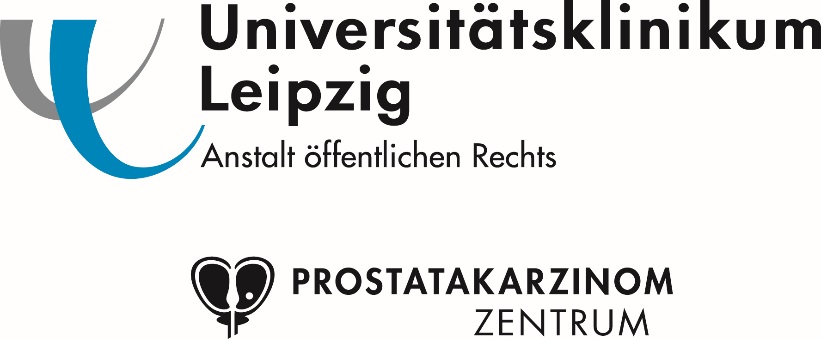 Universitätsklinikum Leipzig AöR, Urologische Klinik und PoliklinikLiebigstr. 20, 04103 LeipzigUrologieUCCL/MK 2Strahlen-therapieRadiologiePathologieChemo-therapieNuklear-medizinProf. Dr. med. StolzenburgKliniksdirektorDr. med. D. ForstmeyerDr. med. A. FrismanDr.med K.EhrengutProf. Dr. med. L.-C. HornDr. med. M. Schulze NL UrologeOA Dr. med. Th. LinckeDr. med. A. Dietelstellv. KliniksdirektorinDr. med. H. PfeifferOberärztinDr. med. A. GonsiorOberarztT. HäfnerOberarztHo Thi Phuc FacharztDr. med. T. FranzOberarztC.M. HaneyAssistenzarztS. DoberAssistenzärztinC. SteinerAssistenzärztinL. Böning	AssistenzärztinD. TrebstAssistenzärztinU. StallkampAssistenzarztDr. med. P. NietzschAssistenzarztU.JanyAssistenzarztK. UhligAssistenzarztJ. LükeAssistenzarztT. SickerAssistenzarztDr. ZschäckelFA für Urologie